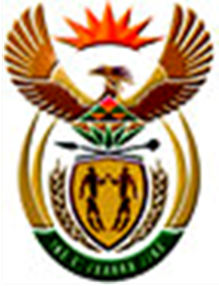 DEPARTMENT: PUBLIC ENTERPRISESREPUBLIC OF SOUTH AFRICANATIONAL ASSEMBLYQUESTION FOR WRITTEN REPLYQUESTION NO.: 2740DATE OF PUBLICATION: 7 December 20162740. Mr R A Lees (DA) to ask the Minister of Public Enterprises:What is the (a) name, (b) scope and (c) value of each contract that pertains to the proposed merger of (i) the SA Airways, (ii) Mango and (iii) SA Express, as announced by her whilst addressing the National Council of Provinces on 30 November 2016;Whether she will make a statement on the matter?         NW3228EReply:Bain and Company is the consultant appointed for the development of an optimal corporate structure to re-align the state owned airlines.  The work to be conducted by Bain and Company South Africa entails the development of the said optimal corporate structure in line with Government’s objectives and in cognizance of the industry best practices. The total cost of the project is R12.1 million.(2) I will not make a statement on the matter.